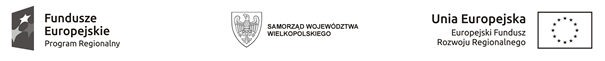 Załącznik nr 1 do zapytania ofertowegoFormularz ofertowyOdpowiadając na zapytanie ofertowe dotyczące wykonania 6 tablic informacyjno-pamiątkowych, zobowiązujemy się wykonać przedmiot zamówienia:Za 1 tablice:cena netto w wysokości: ……………………………………………... zł(słownie złotych: ……………………………………………….. 00/100)podatek VAT: ………..%, ………………………………………….... złcena brutto: ………………………………………………………..…. zł(słownie złotych: ………………………………………………. 00/100)Całkowita wartość brutto za 6 tablic:cena netto w wysokości: ……………………………………………... zł(słownie złotych: ……………………………………………….. 00/100)podatek VAT: ………..%, …………………………………………… złcena brutto: ………………………………………………………..…. zł(słownie złotych: ………………………………………………. 00/100)Oświadczamy, że jesteśmy związani niniejszą ofertą przez okres 30 dni od upływu terminu składania ofert.Załącznikami do niniejszej oferty są:………………………………….………………………………….………………………………….……………………., dnia ………….. 2019 r.      miejscowość                                             …………………………………………………………………                                                     Podpis osoby (osób) uprawnionej do występowania w imieniu WykonawcyImię i nazwisko/lub nazwa(firma) WykonawcyImię i nazwisko/lub nazwa(firma) WykonawcyAdres Wykonawcy:Adres Wykonawcy:Nr telefonu:Nr faksu:NIP:REGON:Strona internetowa:e-mail: